Publicado en Barcelona el 12/07/2019 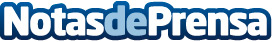 "La confianza: Voces del olvido": Novela histórica con sello femeninoLa novela histórica escrita por mujeres ha adquirido protagonismo en los últimos años. Obras como "Palmeras en la nieve" de Luz Gabás, "Tiempo entre costuras" de María Dueñas o "La confianza: Voces del olvido" de Victoria Dacasa, son un gran ejemplo de esta corriente literariaDatos de contacto:Ana Pilar Amador Quintana675055478Nota de prensa publicada en: https://www.notasdeprensa.es/la-confianza-voces-del-olvido-novela-historica Categorias: Nacional Historia Literatura Cataluña http://www.notasdeprensa.es